Инструкция по получению информации для присвоения спортивных званий и спортивных разрядов в целях исполнения требований, предусмотренных третьими абзацами пунктов 25 и 25.1 Положения о ЕВСКСписок сокращенийДФО – Дальневосточный федеральный округПФО – Приволжский федеральный округСЗФО – Северо-Западный федеральный округ СКФО – Северо-Кавказский федеральный округСФО – Сибирский федеральный округУФО – Уральский федеральный округЦФО – Центральный федеральный округЮФО – Южный федеральный округПошаговая инструкция на примере региональных спортивных федераций по виду спорта «акробатический рок-н-ролл» в Центральном федеральном округе, имеющих аккредитацию 09.08.2017 г.1. Открыть официальный сайт Министерства спорта Российской Федерации, размещенный  в информационной телекоммуникационной сети «Интернет» (сайт - www.minsport.gov.ru, раздел «Спорт», подраздел «Государственная политика в сфере спорта и международного сотрудничества», строка «Государственная аккредитация спортивных федераций», строка «Реестр общероссийских и аккредитованных региональных спортивных федераций», строка «Реестры общероссийских и аккредитованных региональных спортивных федераций»).2. Cкачать актуальный на день проведения соревнований реестр общероссийских и аккредитованных региональных спортивных федераций.3. Открыть скаченный файл и следовать алгоритму, представленному ниже.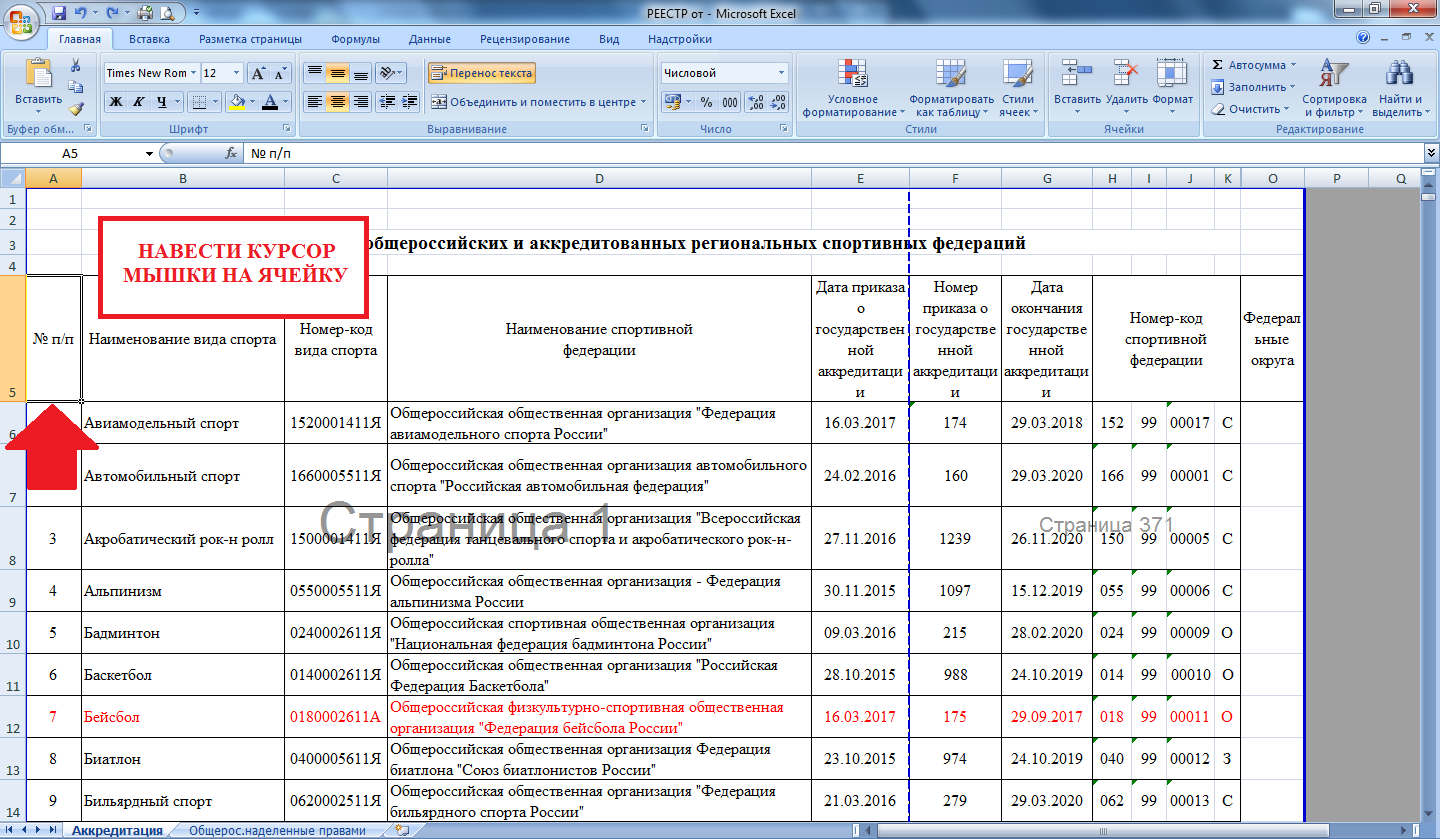 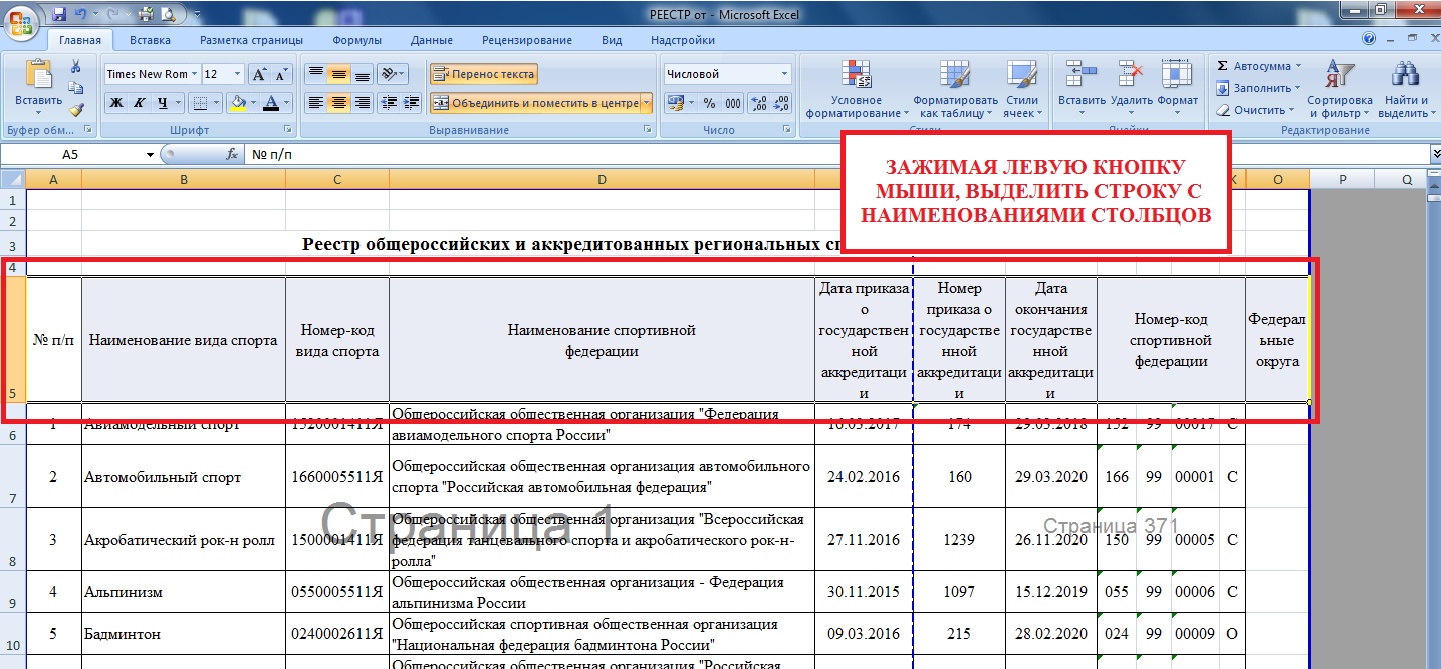 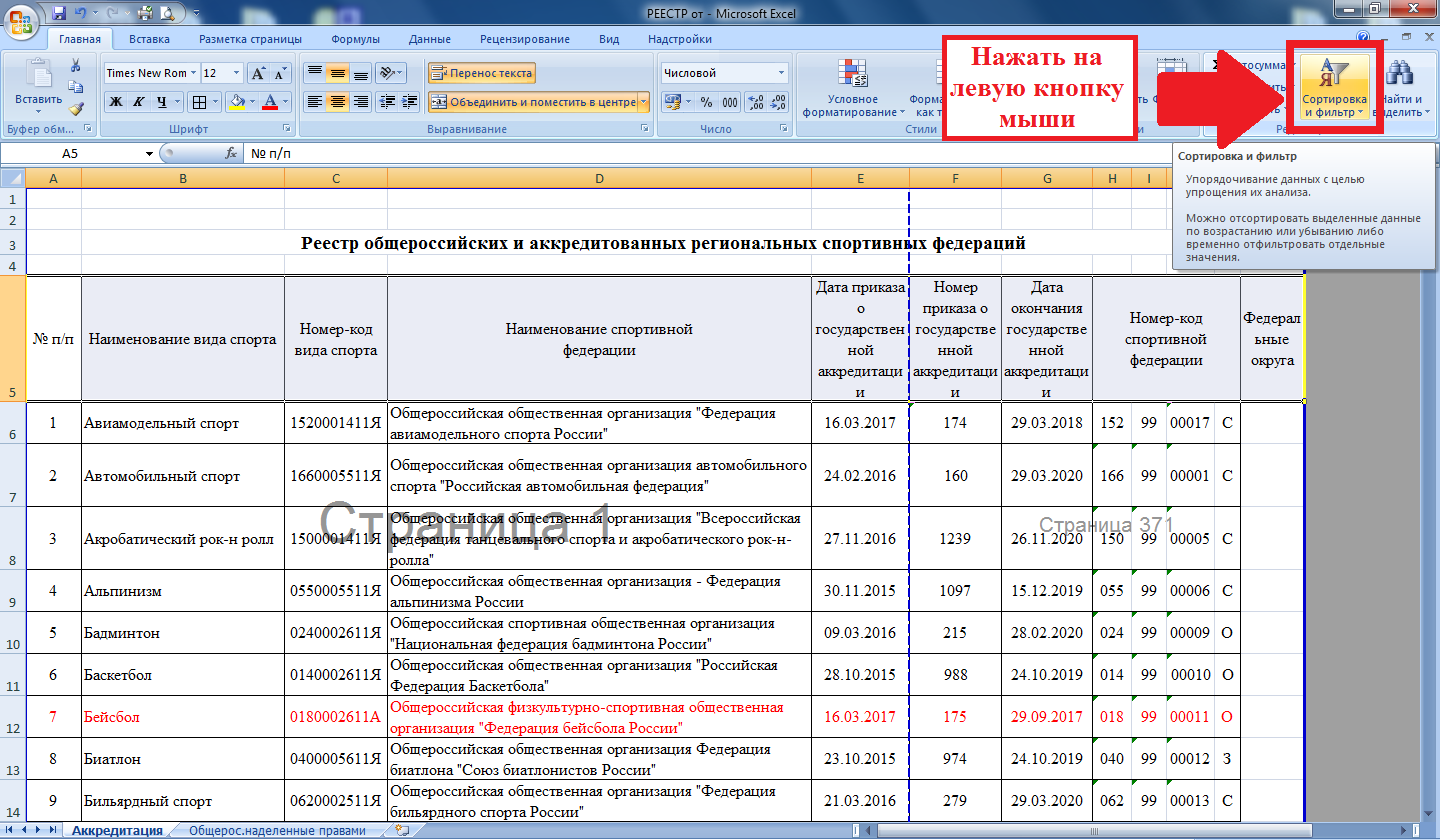 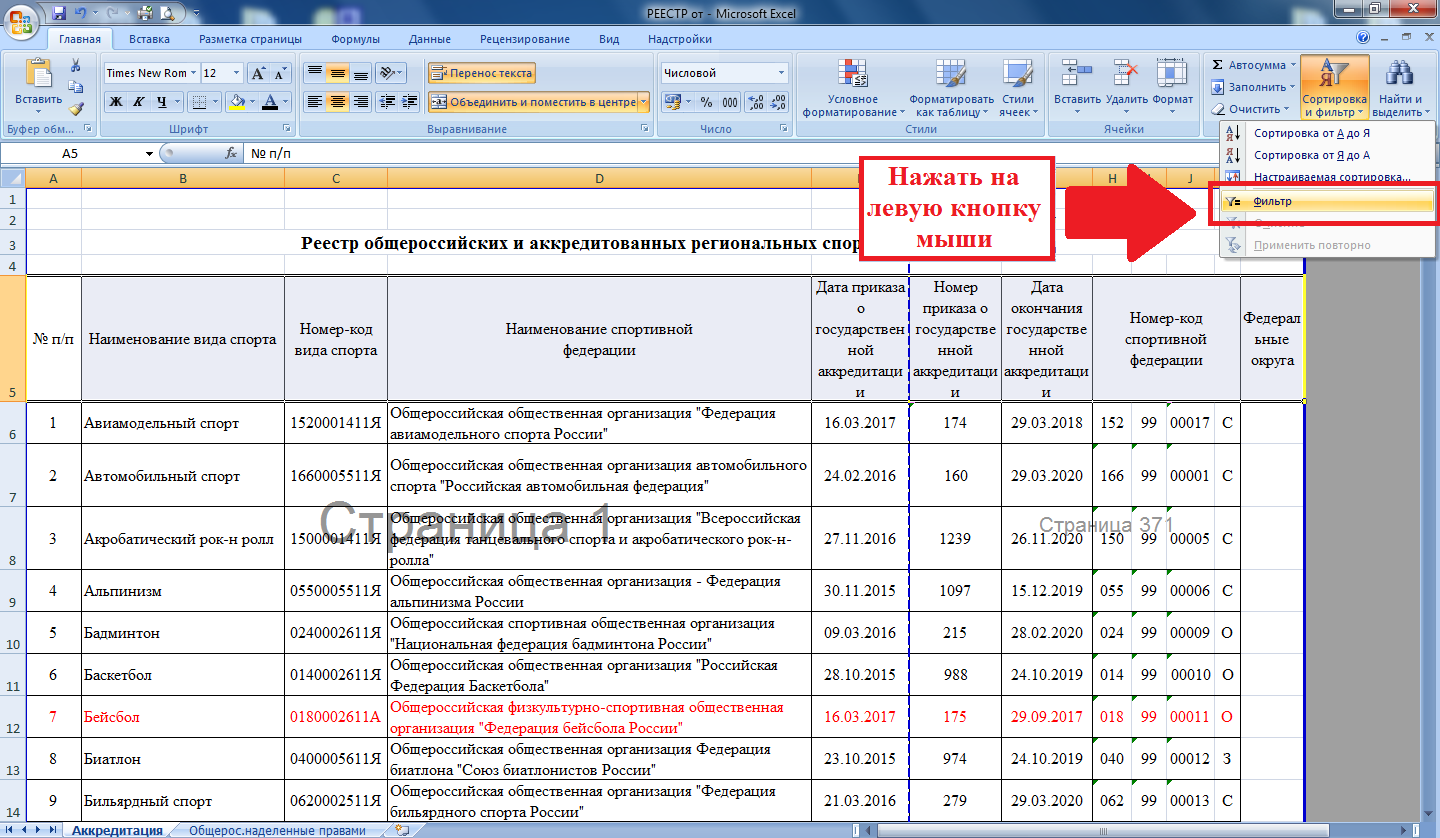 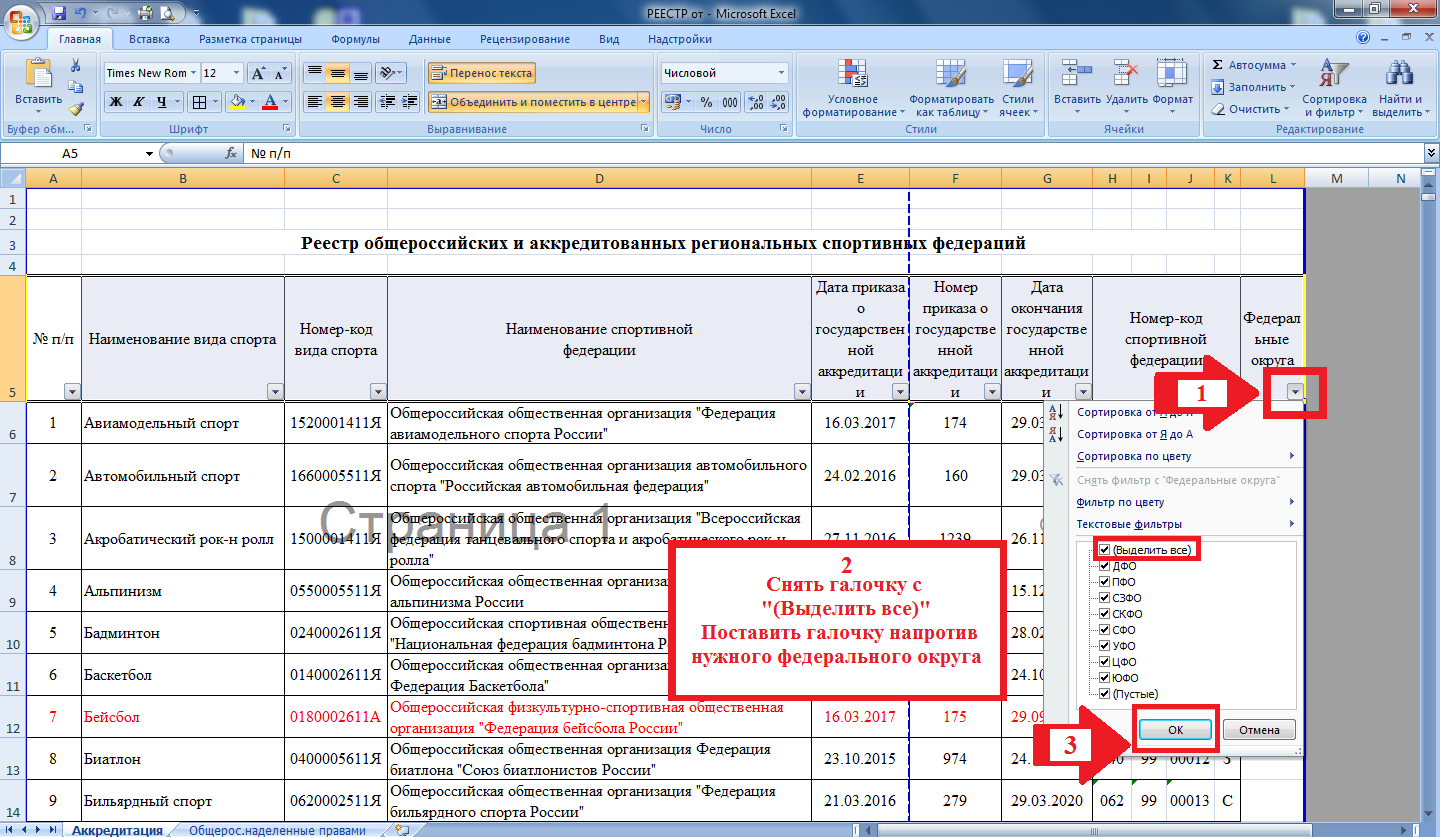 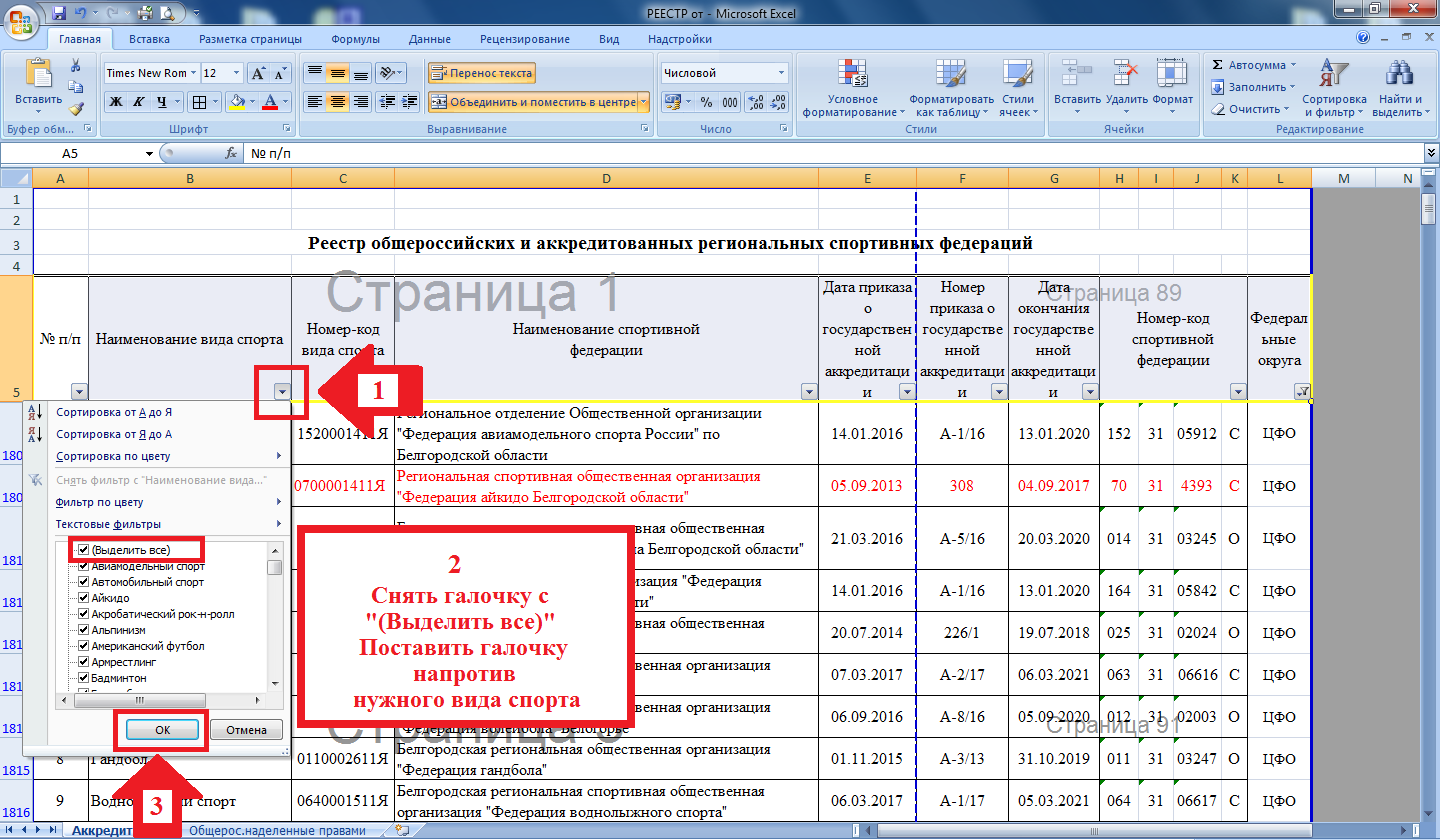 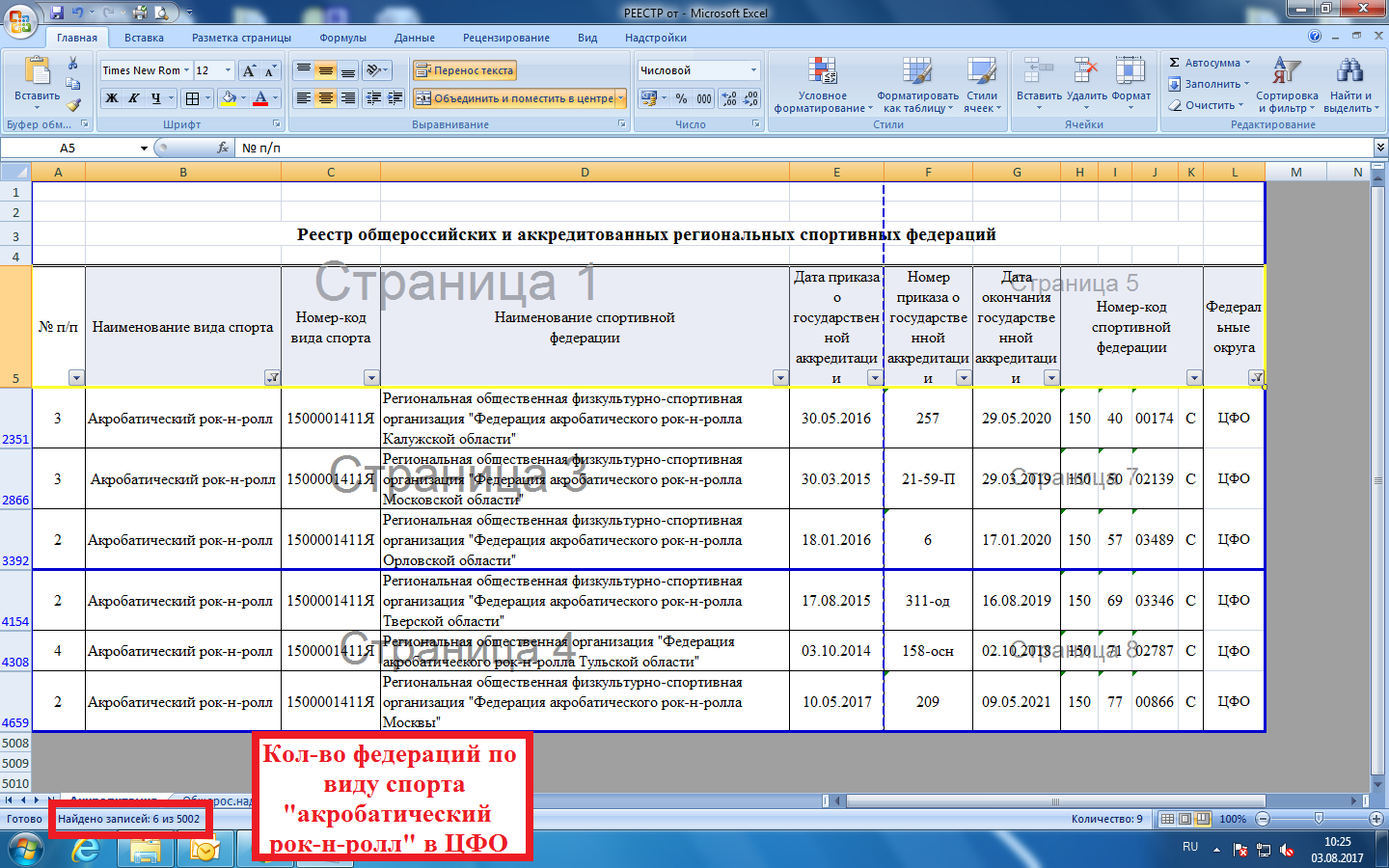 